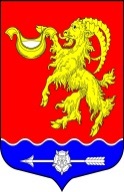 Местная администрация муниципального  образования Горбунковское сельское поселение муниципального образования Ломоносовского муниципального района Ленинградской областиПОСТАНОВЛЕНИЕ «Об утверждении Положения о ведомственном контроле за соблюдением трудового законодательства и иных нормативных правовых актов, содержащих нормы трудового права, в учреждениях и предприятиях, подведомственных местной администрации муниципального образования Горбунковское сельское поселение муниципального образования  Ломоносовского муниципального района Ленинградской области»На основании Федерального закона от 06.10.2003 № 131-ФЗ "Об общих принципах организации местного самоуправления в Российской Федерации", в соответствии со статьей 353.1 Трудового кодекса Российской Федерации, Областного закона Ленинградской области от 15.04.2019 № 19-оз "О порядке и условиях осуществления ведомственного контроля за соблюдением трудового законодательства и иных нормативных правовых актов, содержащих нормы трудового права, в Ленинградской области", Устава муниципального образования Горбунковское сельское поселение муниципального образования Ломоносовского муниципального района Ленинградской области,                                                 ПОСТАНОВЛЯЕТ:Утвердить положение о ведомственном контроле за соблюдением трудового законодательства и иных нормативных правовых актов, содержащих нормы трудового права, в учреждениях и предприятиях, подведомственных местной администрации муниципального образования Горбунковское сельское поселение муниципального образования  Ломоносовского муниципального района Ленинградской области» (Приложение № 1).Настоящее постановление подлежит размещению на официальном сайте муниципальногообразования Горбунковское сельское поселение по электронному адресу: www.gorbunki-lmr.ru.Постановление вступает в силу со дня его официального опубликования.Контроль за исполнением настоящего постановления оставляю за собой. И.о. главы местной администрацииМуниципального образованияГорбунковское сельское поселение                                                                                 П.А.РушПриложение № 1к постановлению местной администрациимуниципального образованияГорбунковское сельское поселениеот 02 августа 2021 г.  № 165Положение о ведомственном контроле за соблюдением трудового законодательства и иных нормативных правовых актов, содержащих нормы трудового права, в учреждениях и предприятиях, подведомственных местной администрации муниципального образования Горбунковское сельское поселение муниципального образования  Ломоносовского муниципального района Ленинградской области»Общие положенияНастоящее Положение устанавливает порядок и условия осуществления ведомственного контроля за соблюдением трудового законодательства и иных нормативных правовых актов, содержащих нормы трудового права, в учреждениях и предприятиях, подведомственных местной администрации МО Горбунковское сельское поселение (далее - подведомственные организации, администрация).Проведение ведомственного контроля за соблюдения трудового законодательства и иных нормативных правовых актов, содержащих нормы трудового права, в подведомственных организациях (далее – ведомственный контроль) осуществляется администрацией. Предметом ведомственного контроля является соблюдение подведомственными организациями требований трудового законодательства и иных нормативных правовых актов, содержащих нормы трудового права (далее – трудовое законодательство).Осуществление ведомственного контроля основывается на принципах законности, объективности, эффективности, независимости, профессиональной компетенции и гласности.Цели осуществления ведомственного контроляОсновными целями ведомственного контроля являются:2.1. Предупреждение, выявление и пресечение нарушений прав и законных интересов работников и работодателя.2.2. Принятие мер по восстановлению нарушенных прав работников подведомственных организаций.2.3. Контроль за организацией профилактической работы по предупреждению производственного травматизма, профессиональной заболеваемости, случаев неформальной занятости и задолженности по выплате заработной платы работникам в подведомственных организациях.Порядок и условия осуществления ведомственного контроляВедомственный контроль осуществляется посредством проведения плановых и внеплановых проверок, проводимых в документарной и (или) выездной форме.Основаниями для проведения плановой проверки являются: истечение трех лет со дня государственной регистрации подведомственной организации или истечение трех лет со дня окончания последней плановой проверки.Плановые проверки проводятся не чаще чем один раз в три года.План проверок на следующий год утверждается правовым актом администрации в срок до 31 декабря текущего года.План проверок на следующий год доводится до сведения руководителей подведомственных организаций посредством его размещения на сайте администрации в срок до 31 декабря текущего года.Основаниями для проведения внеплановой проверки являются: истечение срока устранения выявленных нарушений трудового законодательства, установленного в акте проверки подведомственной организации; поступление обращений физических и юридических лиц о фактах нарушений трудового законодательства в подведомственной организации. Решение о проведении внеплановой проверки принимается администрацией в случае: - истечения указанного в акте проверки срока для устранения нарушений трудового законодательства более 10 рабочих дней;- пяти рабочих дней со дня поступления обращения и (или) сообщения.При проведении документарной проверки рассматриваются сведения, содержащиеся в документах подведомственных организаций, затрагивающих вопросы трудовых отношений, охраны труда и др.Выездные (плановые или внеплановые) проверки проводятся сотрудниками администрации в соответствии с пунктом 1.2. настоящего Положения. Уполномоченное (- ые) на проведение проверки лицо (- а) определяются нормативным правовым актом администрации.3.10. Срок документарной проверки не может превышать двадцать рабочих дней. В указанный срок не включается период с момента направления администрацией требования подведомственной организации представить необходимые для рассмотрения в ходе проверки документы до момента их преставления, а также период с момента направления требования администрации о представлении объяснений по выявленным противоречиям до момента их получения.3.11. Выездная проверка проводится в случае, если при документарной проверке не представляется возможным удостовериться в полноте и достоверности сведений, которые содержатся в представленных подведомственной организацией документах и объяснениях. 3.12. Срок проведения выездной проверки не может превышать десять рабочих дней.3.13. В ходе выездной проверки могут совершаться следующие действия: осмотр, опрос, получение письменных объяснений, истребование документов, экспертиза.3.14. Уполномоченные на проведение проверки должностные лица вправе запрашивать и получать от руководителя и работников проверяемой организации все необходимые для достижения целей проверки документы (информацию), в том числе:а) организационно - распорядительные документы, инструкции, положения, регламенты, правила и иные локальные акты организации;	б) акты и материалы проверок органов государственного контроля и надзора;	в) иные необходимые в процессе проверки документы (информация).3.16. Уполномоченные на проведение проверки должностные лица обязаны:а) руководствоваться при проведении проверок требованиями действующего законодательства;б) обеспечивать сохранность конфиденциальных сведений (личные, персональные данные работников, сведения, отнесенные в соответствии с законодательством к коммерческой, производственной тайне), ставших им известными в процессе проведения проверки.3.17. При проведении проверки должностные лица, уполномоченные на проведение проверки, не вправе:а) проверять выполнение требований, не относящихся к предмету проверки;б) требовать представления документов, информации, не относящихся к предмету проверки;в) распространять информацию, полученную в результате проверки и составляющую государственную, коммерческую, служебную или иную охраняемую законом тайну.3.18. Руководитель подведомственной организации (его уполномоченный представитель) вправе:- присутствовать при проведении проверки;- получать разъяснения и консультации трудового законодательства;- обжаловать действия (бездействие) должностных лиц при проведении мероприятий по контролю в порядке, установленном действующим законодательством.3.19. Руководитель подведомственной организации (его уполномоченный представитель) обязан:- представить проверяющим документы и информацию, необходимые для проведения проверки;- в случае необходимости давать разъяснения по предоставленным документам.3.20. Уполномоченные на проведение проверки должностные лица в случае противоправных действий (бездействий) несут персональную ответственность в соответствии с действующим законодательством.Оформление результатов осуществления ведомственного контроляПо результатам каждой проведенной проверки должностными лицами администрации в течение 10 рабочих дней с момента ее окончания составляется акт проверки, в котором указывается:а) вид проверки (плановая или внеплановая, документарная или выездная);б) дата, время и место составления акта проверки;в) наименование органа, осуществляющего ведомственный контроль;г) дата и номер правового акта;д) фамилии, имена, отчества и должности должностных лиц администрации, проводивших проверку;ж) наименование проверяемой организации;з) дата, время, продолжительность и место проведения проверки;и) сведения о результатах проверки, о выявленных нарушениях трудового законодательства со ссылкой на соответствующие нормативные правовые акты;к) сведения об ознакомлении или отказе в ознакомлении с актом проверки руководителя проверяемой организации;л) подписи должностных лиц, проводивших проверку.Акт по результатам проверки составляется в двух экземплярах. Один экземпляр остается в администрации, второй вручается руководителю подведомственной организации (его уполномоченному представителю).В случае выявления нарушений трудового законодательства в Акте проверки указываются мероприятия по устранению выявленных нарушений.Руководитель подведомственной организации обязан устранить выявленные в результате проверки нарушения.«02» августа  2021 года№ 165